Name: __________________________________				        Block: _______Unit 2: The Colonists: Immigrant Women in Upper Canada2.5Part A:  Images: Take a look at the image below and make a list of what you see as the role of women depicted in this image from the 19th Century:________________________________________________________________________________________________________________________________________________________________________________________________________________________________________________________________________________________________________________________________________________________________________________________________________________________________________________________________________________________________________________________________________________________________________________________________________________________________________________________________________________________________________________________________________________________________________________________________________________________________________________________________________________________________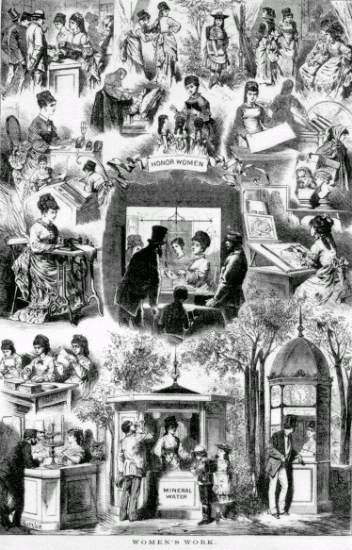 ________________________________________________________________________________________________________________________________________________________________________________________________________________________________________________________________________________________________________________________________________________________________________________________________________________________________________________________________________________________________________________________________________________________________________________________________________________________________________________________________________________________________________________________________________________________________________________________________________________________________________________________________________________________________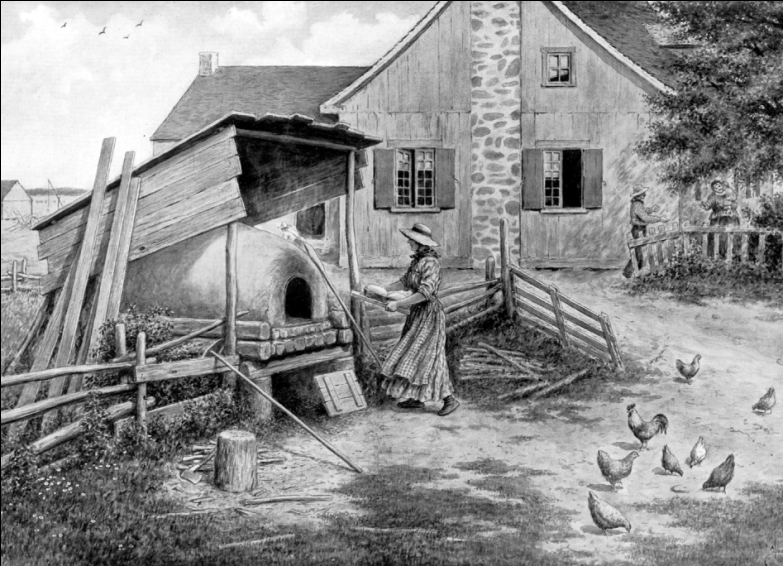 ____________________________________________________________________________________________________________________________________________________________________________________________________________________________________________________________________________________________________________________________________________________________________________________________________________________________________________________________________________________________________________________________________________________________________________________________________________________________________________________________________________________________________________________________________________________________________________________Part B: Immigrant Women in Upper Canada: 1. How did women colonists in Upper Canada define themselves? _____________________________________________________________________________________________________________________________________________________________________________2. Why did unmarried women and widows have to rely on their relatives for support? _________________________________________________________________________________________________________________________________________________________________________________________________________________________________3. In your own words, describe how marriage was back in the 19th century? ____________________________________________________________________________________________________________________________________________________________________4. Why could men “marry down,” but women could not? ______________________________________________________________________________________________________________________________________________________________________________________5. In the chart below explain what life was like for an immigrant woman in Upper Canada.  Put the duty, chore or expectation in the first column and how that would affect the woman in column two.Chore/ Job/ ExpectationAffect on Women